4.	Webové stránky a jejich využitíWebovými stránkami se rozumí ty, jejichž obsah určuje a kontroluje sám podnik, včetně stránek společných s jiným právním subjektem. Jde o vlastní prezentaci pod vlastním jménem, a nikoli o prezentaci sice o firmě, ale udržovanou jiným subjektem jeho jménem či v rámci nějaké služby (např. v rámci katalogů firem nebo informačních serverů).Hlavní zjištěníV lednu 2014 disponovalo v České republice webovými stránkami 83 % podniků s deseti a více zaměstnanci. Oproti konci roku 2000, kdy mělo webovou stránku 40 % podniků, se jejich podíl více než zdvojnásobil. Nárůst podílu podniků s webovými stránkami však nebyl zcela plynulý, kdy do konce roku 2004 vzrostlo jejich zastoupení o 27 procentních bodů. Od roku 2006 pak již podíl podniků s webovými stránkami narůstal pozvolna.V případě velkých i středních firem má webové stránky již více než 90 % z nich, ani malé podniky s 80 % však nijak výrazně nezaostávají. Asi nebude žádným překvapením, že v některých odvětvích, jako je např. Ubytování, Činnost cestovních agentur a kanceláří, Informační a komunikační činnosti nebo také Peněžnictví a pojišťovnictví je 90% vybavenost webovými stránkami i mezi malými podniky s 10 až 49 zaměstnanci. V případě existence cizojazyčných webových stránek podniků platí, že existují poměrně významné rozdíly v závislosti na oboru, ve kterém daná firma podniká a zda své výrobky a služby nabízí i do zahraničí. Např. všechny velké podniky z oboru Ubytování v lednu 2014 uvedly, že měly dostupný obsah svých webových stránek i v cizím jazyce. Naopak nejmenší podíl vykazovaly malé podniky ze stavebnictví. Obecně převažují webové stránky v anglickém jazyce, které má 31,5 % ze všech podniků a dále v jazyce německém (17 %).Nejčastější službou, kterou podnikové webové stránky ve vztahu ke svým zákazníkům nabízejí, je prohlížení si katalogů a ceníků nabízených výrobků a služeb. Tato možnost byla k dispozici na 60 % webových stránek. Nově sledovaným ukazatelem byl výskyt webových stránek, na kterých je umožněno elektronické podání stížnosti a to jak webovým formulářem, tak také e-mailem, tuto možnost nabízelo téměř 40 % podnikových webových stránek. Z 37 % webových stránek podniků v České republice si mohl zákazník objednat či rezervovat jejich produkt. Po objednání produktu ho bylo možné ze 7 % webových stránek také zaplatit.Již méně často nabízenou službou na webových stránkách podniků byla v lednu 2014 možnost konfigurovat/přizpůsobit si standardně nabízený výrobek nebo službu podle svých požadavků, to umožňovalo 12 % webů. Z 9 % stránek pak bylo možné sledovat stav vyřizované zakázky.Meziročně došlo k výraznému nárůstu počtu podniků využívajících aktivně sociální sítě, tzn. podniků s firemním účtem na některé ze sociálních sítí. Jestliže na začátku roku 2013 jich bylo 15 %, v lednu 2014 to byla již více než pětina (22 %) a odkaz na ně pak na svých webových stránkách umístilo 18 % podniků.Graf 4.1: Podniky* v ČR s webovými stránkami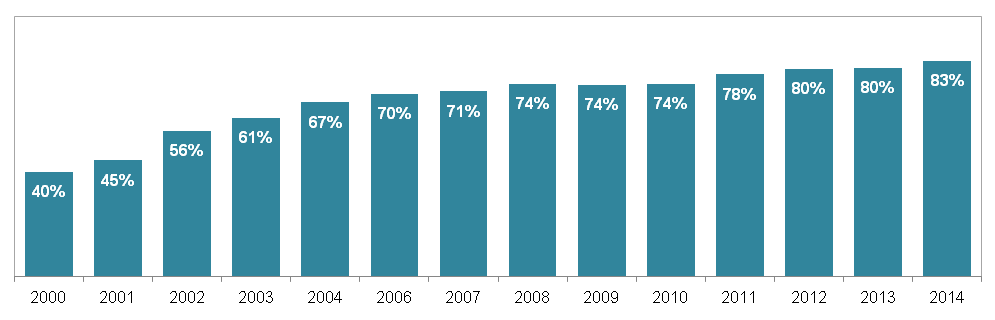 *podíl na celkovém počtu podniků v dané velikostní a odvětvové skupině (v %)podíl na celkovém počtu podniků v dané velikostní a odvětvové skupině (v %)Tab. 4.1: Podniky v ČR s webovými stránkami, leden 2014Tab. 4.2: Funkcionality webových stránek podniků v ČR, leden 2014Graf 4.2: Podniky a sociální sítě, leden 2014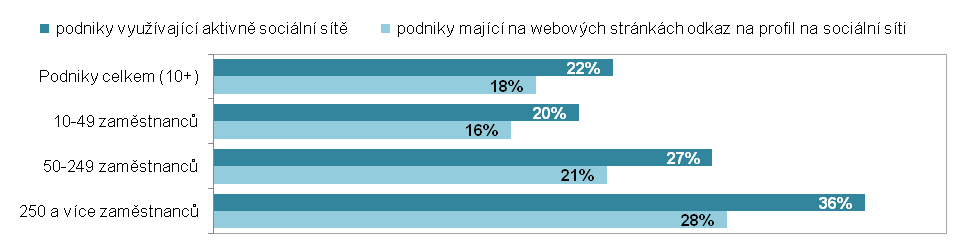 Zdroj: Český statistický úřad 2014Celkems možností přizpůsobení pro mobilní zařízenís odkazem na profil na sociální sítěcizojazyčná verze 
celkempodle jazykové verzepodle jazykové verzeCelkems možností přizpůsobení pro mobilní zařízenís odkazem na profil na sociální sítěcizojazyčná verze 
celkemanglickáněmeckáPodniky celkem (10+)82,8 31,1 17,6 34,2 31,5 16,9 Velikost podniku  10–49 zaměstnanců80,5 30,3 16,2 27,7 25,0 12,7   50–249 zaměstnanců91,2 33,4 21,5 56,1 53,5 31,6   250 a více zaměstnanců93,8 39,2 28,0 71,7 69,5 36,7 Odvětví (ekonomická činnost)  Zpracovatelský průmysl84,0 26,9 11,4 44,9 40,6 28,3   Výroba a rozvod energie, plynu, tepla82,6 28,5 10,0 13,9 13,6 5,6   Stavebnictví84,4 28,1 6,9 15,2 15,0 7,4   Obchod; opravy motorových vozidel82,7 34,0 25,2 26,2 23,2 10,2   Doprava a skladování66,6 23,7 5,6 22,3 19,9 13,8   Ubytování, stravování a pohostinství85,9 43,0 37,9 52,0 49,8 29,6   Informační a komunikační činnosti95,2 50,6 41,9 55,5 54,0 11,6   Peněžnictví a pojišťovnictví93,0 39,4 26,0 51,0 45,0 9,5   Činnosti v oblasti nemovitostí78,3 26,3 14,4 28,8 27,3 5,4   Profesní, vědecké a technické činnosti90,9 33,3 22,3 42,8 41,3 12,0   Administrativní a podpůrné činnosti68,2 30,6 16,4 25,1 23,1 9,6 zveřejněné katalogy/ ceníkymožnost konfigurace produktu/ službymožnost objednávky/ rezervacemožnost platbymožnost sledovat stav zakázkymožnost podání stížnostiPodniky celkem (10+)59,7 12,2 37,2 6,7 8,6 39,5 Velikost podniku  10–49 zaměstnanců58,9 11,2 37,2 6,3 8,0 37,4   50–249 zaměstnanců62,8 15,9 37,7 7,9 9,8 47,1   250 a více zaměstnanců62,8 17,2 34,5 10,2 14,6 49,1 Odvětví (ekonomická činnost)  Zpracovatelský průmysl60,4 10,8 32,8 4,8 6,0 34,7   Výroba a rozvod energie, plynu, tepla57,0 7,9 24,7 2,1 3,3 41,0   Stavebnictví50,7 7,7 31,1 1,3 3,1 35,4   Obchod; opravy motorových vozidel69,8 16,8 47,6 12,2 17,2 48,3   Doprava a skladování39,1 6,6 25,8 2,6 5,2 24,1   Ubytování, stravování a pohostinství77,5 16,6 63,0 9,6 6,0 47,3   Informační a komunikační činnosti68,0 24,2 52,3 18,6 18,8 62,3   Peněžnictví a pojišťovnictví67,9 31,7 49,3 20,8 19,2 61,8   Činnosti v oblasti nemovitostí46,3 10,5 24,8 3,1 5,3 37,5   Profesní, vědecké a technické činnosti53,5 7,6 23,5 4,7 4,6 39,2   Administrativní a podpůrné činnosti43,9 10,6 30,9 4,9 7,6 29,8 